Vorname NACHNAMETITELUntertitelMasterarbeitim Studiengang „Masterstudium Lehramt Sekundarstufe (Allgemeinbildung) Lehramtsstudium Unterrichtsfach Islamische Religion“eingereicht amInstitut für Islamische Theologie und Religionspädagogikan der FAKULTÄT FÜR LEHRERINNENBILDUNGder LEOPOLD-FRANZENS-UNIVERSITÄT INNSBRUCK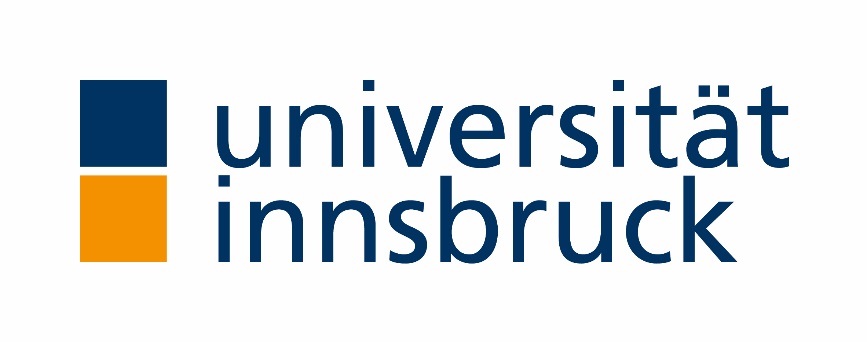 zur Erlangung des akademischen Grades„Master of Education (MEd)“Betreuer/in:Titel Vorname NachnameInstitutInnsbruck, Monat Jahr